ЕПИДЕМИОЛОГИЧНА ОБСТАНОВКА ЗА ОБЛАСТ ДОБРИЧ През периода са регистрирани общо 92 случая на заразни заболявания, от които: Грип и остри респираторни заболявания (ОРЗ) - 69 случая.Общата заболяемост от грип и ОРЗ за областта е 87,04 %оо на 10000 души.     Регистрирани остри респираторни заболявания (ОРЗ) по възрастови групи през периода: 11 регистрирани случая на заболели от COVID-19. Заболяемост за областта за 14 дни на 100 000 жители към 18.04.2023г. – 13,75 %000 при 25,98 %000 за РБългария.12 случая на въздушно-капкова инфекция - 9 на варицела и 3 на скарлатина;На територията на област Добрич през отчетния период няма регистрирани хранителни взривове.ДИРЕКЦИЯ „НАДЗОР НА ЗАРАЗНИТЕ БОЛЕСТИ”Направени проверки на обекти в лечебни заведения за болнична, извънболнична медицинска помощ - 54.Извършени епидемиологични проучвания на регистрирани заразни болести - 23 бр.Лабораторен контрол на противоепидемичния режим в лечебни заведения за болнична и извънболнична медицинска помощ – 94 бр. проби: 42 бр. паразитологични проби, 1 бр. микробиологична проба и 51 бр. околна среда.През консултативния кабинет по СПИН /КАБКИС/ няма преминали лица. ДИРЕКЦИЯ „МЕДИЦИНСКИ ДЕЙНОСТИ”Извършени са общо 10 проверки, от които 5 бр. на лечебни заведения за болнична помощ, 5 бр. на лечебни заведения за извънболнична помощ. Няма установени нарушения. По Наредба №3 от 05.04.2019г. за медицинските дейности извън обхвата на ЗЗО, за които МЗ субсидира лечебните заведения, и за критериите и реда за субсидиране  на лечебните заведения са извършени 3 проверки в ЛЗБП. Подготвени и изпратени документи за промяна в обстоятелствата към Изпълнителна Агенция Медицински надзор на 1 ЛЗ.Приета и обработена е 1 жалба.За периода в РКМЕ са приети и обработени 93 медицински досиета, извършени са 81 справки, изготвени са 80  преписки и 60 бр. МЕД за протокола за ТП на НОИ, проверени са 108 експертни решения (ЕР).ДИРЕКЦИЯ „ОБЩЕСТВЕНО ЗДРАВЕ”Предварителен здравен контрол: 1 експертен съвет при РЗИ-Добрич. Разгледани са 10 проектни документации,  издадени са 10 здравни заключения. Извършени са 7 проверки на обекти с обществено предназначение (ООП) в процедура по регистрация, включително и по предписание. Регистрирани са 4 обекта с обществено предназначение. Издадени са 3 предписания за предприемане на задължителни хигиенни мерки и 1 заповед за спиране експлоатацията на обект с обществено предназначение.През периода са извършени общо 12 основни проверки по текущия здравен контрол. Реализираните насочени проверки са общо 37: 18 от тях са извършени във връзка с контрола по тютюнопушенето и продажбата на алкохол; 11 – контрол върху ДДД-мероприятията; 8 - по спазване забраната за продажба и употреба на диазотен оксид (райски газ).Лабораторен контрол:Питейни води: физико-химичен и микробиологичен контрол – не са пробонабирани.Минерални води: не са пробонабирани.Води за къпане: не са пробонабирани.Козметични продукти: не са пробонабирани.Биоциди и дезинфекционни разтвори: физико-химичен контрол – 2 проби – съответстват на нормативните изисквания.Физични фактори на средата: не са измервани. По отношение на констатираните отклонения от здравните норми са предприети следните административно-наказателни мерки:- издадени са 3 предписания за провеждане на задължителни хигиенни мерки и 1 – за спиране реализацията на стоки със значение за здравето;- издадена е 1 заповед за спиране реализацията на стоки със значение за здравето и пренасочване/унищожаването им;- съставени са 2 акта за установени административни нарушения на физически лица.Дейности по профилактика на болестите и промоция на здравето (ПБПЗ):Проведени са проучвания във връзка с провеждане на петото национално проучване за оценка разпространението на свръхтегло и затлъстяване при деца в първи клас и факторите на семейна и училищна среда в рамките на “Европейска инициатива на СЗО за наблюдение на затлъстяването при децата” в област Добрич.СЕДМИЧЕН ОТЧЕТ ПО СПАЗВАНЕ ЗАБРАНАТА ЗА ТЮТЮНОПУШЕНЕЗа 7.04- 13.04.2023 г. по чл. 56 от Закона за здравето са извършени 14 проверки в 14 обекта (4 детски и учебни заведения, 6 други закрити обществени места по смисъла на § 1а от допълнителните разпоредби на Закона за здравето, 4 открити обществени места). Констатирани са нарушения на въведените забрани и ограничения за тютюнопушене в закритите и някои открити обществени места. Издаден е 1 акт на физическо лице за нарушение на чл. 56 от Закона за здравето.Д-Р СВЕТЛА АНГЕЛОВАДиректор на Регионална здравна инспекция-Добрич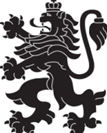 РЕПУБЛИКА БЪЛГАРИЯМинистерство на здравеопазванетоРегионална здравна инспекция-ДобричСЕДМИЧЕН ОПЕРАТИВЕН БЮЛЕТИН НА РЗИ-ДОБРИЧза периода- 07.04- 13.04.2023 г. (15-та седмица)  0-4 г.5-14 г.15-29 г.30-64 г+65 г.общоЗаболяемост %оо2019161046987,04 %оо